Ce formulaire doit être libellé « SantéNumerique2021_Formulaire_Nomcandidat »et être déposé obligatoirement par le porteur du projet sur le site https://inserm-inria.sciencescall.orgDate limite de candidature : 28 juin 2021 (midi, heure de Paris)Identification des personnels participants(Deux signatures si le binôme est identifié ou une seule si une équipe complémentaire est à identifier)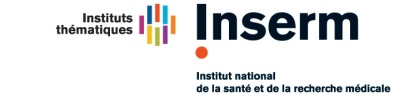 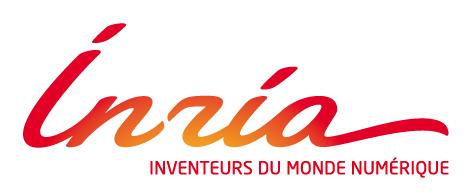 Equipe-Projet Santé Numérique  AMI 2021 - Lettre d’intentionTitre du projet                (150 caractères maximum)Civilité/NOM/Prénom du porteur ou de la porteuseCivilité/NOM/Prénom du porteur ou de la porteuseGradeGradeEtablissement de rattachement du porteur ou de la porteuse (Inserm, Inria, CNRS, Université, etc.) Etablissement de rattachement du porteur ou de la porteuse (Inserm, Inria, CNRS, Université, etc.) Adresse électroniqueAdresse électroniqueTéléphoneTéléphoneAdresse de correspondance : adresse, ville, code postalAdresse de correspondance : adresse, ville, code postalCode Unité Inserm (UMR, UPR, EA,  etc.)Code Unité Inserm (UMR, UPR, EA,  etc.)Intitulé du laboratoire Inserm ou de l’équipe InriaIntitulé du laboratoire Inserm ou de l’équipe InriaPour les équipes Inria Centre Pour les unités Inserm Institut thématiquePour les unités Inserm Délégation régionaleEtablissement de rattachement (Inria, Inserm, CNRS,  Université, CEA, etc.)Code Unité Nom du laboratoire ou de l’équipePour les équipes InriaPour les unités InsermPour les unités InsermCivilité/NOM/Prénom des personnes impliquées Etablissement de rattachement (Inria, Inserm, CNRS,  Université, CEA, etc.)Code Unité Nom du laboratoire ou de l’équipeCentreInstitut thématiqueDélégation régionaleCivilité/NOM/Prénom des personnes impliquées Curriculum Vitae du porteur ou de la porteuse du projet ainsi que des investigateurs et investigatrices principaux avec les articles publiés majeurs attestant de leur expertise dans le domaine concerné au cours des cinq dernières années (1 feuille recto-verso maximum chacun)Résumé scientifique du projet (1 feuille recto-verso conseillée - Calibri 11)• Contexte scientifique• Objectifs du projet et brève description des méthodes qui seront employées pour les atteindre• Résultats attendusPartenaires industriels/startups éventuels Mots-clés      Visa du directeur de Centre Inria                                                        Visa du directeur de l’Unité Inserm